Zāļu valsts aģentūraiIESNIEGUMSmedicīniskās tehnoloģijas anulēšanaiIesniedzējs (Veselības inspekcija, ārstniecības iestāde, ārstniecības personu profesionālā organizācija vai medicīniskās tehnoloģijas  iesniedzējs):Medicīniskās tehnoloģijas (MT) nosaukums:Iesniegumam pievienojamā informācija:Iesniedzējs (a):  Veselības inspekcija, ārstniecības iestāde, ārstniecības personu profesionālā organizācija vai MT iesniedzējs: pilnvarotā (atbildīgā) persona par iesniegšanas procesu Ja esat e-adreses lietotājs, tad saziņai ar Zāļu valsts aģentūru aicinām izmantot e-adresi. 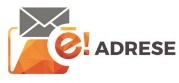 NosaukumsReģistrācijas Nr.Iestādes kods Juridiskā adreseAdrese korespondencei  (ja atšķiras no juridiskās)TālrunisE-pastsAnulējamās MT pilns nosaukums valsts valodāPamatojums medicīniskās tehnoloģijas anulēšanas nepieciešamībai, kas apliecina, ka attiecīgā MT nav efektīva, droša vai tai ir negatīva ietekme uz pacienta dzīves kvalitāti. Citi dokumenti, kas pamato MT anulēšanas nepieciešamību Vārds, uzvārds Amats, specialitāteTelefonsE - pastsVārds, uzvārds Amats, specialitāteTelefonsE - pastsApliecinu, ka iesniegumā norādītā informācija, iesniegumam pievienotie dokumenti un cita informācija ir pilnīga un patiesa un tā atbilst Ministru kabineta 2005.gada 28.jūnija noteikumos Nr.468  “Ārstniecībā izmantojamo medicīnisko tehnoloģiju apstiprināšanas un jaunu medicīnisko tehnoloģiju ieviešanas kārtība” noteiktajām prasībāmvārds un uzvārds(vieta, datums)(paraksts)vārds un uzvārds(vieta, datums)(paraksts)